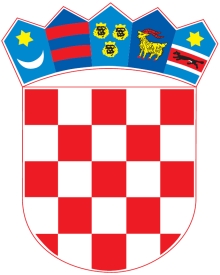           REPUBLIKA HRVATSKASISAČKO MOSLAVAČKA ŽUPANIJA                 GRAD NOVSKA POVJERENSTVO ZA PROVEDBU POSTUPKA DODJELE STIPENDIJAKlasa: 604-02/20-01/42Urbroj: 2176/04-03-20-6Novska, 6. studenoga 2020.Na temelju članka 9. stavka 1. Odluke o stipendiranju  (“Službeni vjesnik”  broj: 39/14, 62/19 i 61/20), Povjerenstvo za provedbu postupka dodjele stipendija dana 6. studenoga  2020. godine donosiODLUKUo dodjeli stipendija učenicima srednjih školaza školsku godinu 2020./2021. (rujan 2020. - lipanj 2021.)Članak 1.Pravo na učeničku stipendiju ostvarili su učenici koji ispunjavaju uvjete iz Odluke o stipendiranju (“Službeni vjesnik”  broj: 39/14, 62/19 i 61/20) i koji su prethodno dostavili svoje prijave sa svim potrebnim podacima sukladno Javnom pozivu za dodjelu stipendija studentima i učenicima srednjih škola za akademsku/školsku godinu 2020./2021.Članak 2.Pravo na učeničku stipendiju ostvarili su:Učenici koji se redovno školuju izvan Novske i tijekom tjedna borave u mjestu školovanja:Učenici koji svakodnevno putuju od mjesta stanovanja do mjesta školovanja, a ne mogu ostvariti pravo na sufinanciranje troškova prijevoza iz državnog proračuna, jer je prebivalište učenika udaljeno manje od 5 km od naselja Novska:Članak 3.Pravo na učeničku stipendiju nisu ostvarili učenici koji ne ispunjavaju kriterije određene Odlukom o stipendiranju (“Službeni vjesnik”  broj: 39/14, 62/19 i 61/20) i Javnim pozivom za dodjelu stipendija studentima i učenicima srednjih škola za akademsku/školsku godinu 2020./2021.Članak 4.Po konačnosti ove Odluke s roditeljem učenika Gradonačelnik Grada Novske zaključit će ugovor o stipendiranju u skladu s Odlukom o stipendiranju (“Službeni vjesnik”  broj: 39/14,  62/19 i 61/20).Članak 5.Ova Odluka objavljuje se na službenoj internetskoj stranici Grada Novske.Protiv ove Odluke može se podnijeti pismeni prigovor Gradonačelniku Grada Novske u roku od 3 dana od dana objave Odluke na službenoj internetskoj stranici Grada Novske.Gradonačelnik razmatra prigovore  te donosi Odluku koja je konačna.Članak 6.Ova Odluka stupa na snagu danom donošenja. 						PREDSJEDNICA POVJERENSTVAPREDSJEDNICA POVJERENSTVA                                                                                                     Marija Kušmiš, mag. oec.,v.r.NAPOMENA: ODLUKA OBJAVLJENA DANA 6. STUDENOGA  2020. GODINE. ROK ZA PODNOŠENJE PRIGOVORA JE  DO 11. STUDENOGA 2020. GODINERBRIME
učenikaPREZIME
učenikaRAZR.ŠKOLA1,ENAANUŠIĆ4.I. GIMNAZIJA ZAGREB2,ELZAASANI3.SREDNJA ŠKOLA PAKRAC3,DANIJELABAKOVIĆ4.SREDNJA ŠKOLA AUGUSTA ŠENOA GAREŠNICA4,MAGDALENABERIĆ1.ZDRAVSTVENO UČILIŠTE ZAGREB5,MARIJABERIĆ3.ZDRAVSTVENO UČILIŠTE ZAGREB6,MATEO BEZENŠEK3.ŠKOLA ZA CESTOVNI PROMET ZAGREB7,FILIP BILOGREVIĆ3.SREDNJA ŠKOLA PAKRAC8,MARIJABILOGREVIĆ1.XIII. GIMNAZIJA ZAGREB9,STJEPAN BLAŽEVIĆ1.TEHNIČKA ŠKOLA KUTINA10,ANABOGATIĆ3.ŠKOLA ZA MEDICINSKE SESTRE VINOGRADSKA11,CHIARABOGOVIĆ1.ŠKOLA ZA MEDICINSKE SESTRE MLINARSKA12,IVABOROVIĆ1.SREDNJA ŠKOLA IVAN ŠVEAR IVANIĆ GRAD13,MATEO BRKIĆ4.SREDNJA ŠKOLA AUGUSTA ŠENOA GAREŠNICA14,MATIJABRTAN4.XIII. GIMNAZIJA ZAGREB15,IVANABUBLIĆ4.SREDNJA ŠKOLA PAKRAC16,DAVIDCARIĆ2.TEHNIČKA ŠKOLA ZAGREB17,MATEACEPANEC2.SREDNJA ŠKOLA BEDEKOVČINA18,TONICEPANEC1.SREDNJA ŠKOLA BEDEKOVČINA19,LANACOTA2.ŠKOLA ZA MEDICINSKE SESTRE MLINARSKA20,MARIJACRNOJEVIĆ5.SREDNJA ŠKOLA PAKRAC21,HELENACVIŠIĆ4.ŠKOLA ZA MEDICINSKE SESTRE VINOGRADSKA22,MARKOCVIŠIĆ1.SREDNJA ŠKOLA IVAN ŠVEAR IVANIĆ GRAD23,DOROTEACVITIĆ3.SREDNJA ŠKOLA PAKRAC24,EMMA ČAVLOVIĆ3.XIII. GIMNAZIJA ZAGREB25,LEONARDOČAVLOVIĆ4.GRADITELJSKA TEHNIČKA ŠKOLA ZAGREB26,LORAČAVLOVIĆ3.PRIRODOSLOVNA ŠKOLA VLADIMIRA PRELOGA ZAGREB27,MLADENČAVLOVIĆ3.SREDNJA ŠKOLA IVAN ŠVEAR IVANIĆ GRAD28,KRISTINAČEVIZOVIĆ3.ZDRAVSTVENO UČILIŠTE ZAGREB29,LEONAČORKOVIĆ2.ZDRAVSTVENO UČILIŠTE ZAGREB30,SANDRAČULINA2.SREDNJA ŠKOLA IVAN ŠVEAR IVANIĆ GRAD31,BARBARAČUVIDIĆ3.SREDNJA ŠKOLA AUGUSTA ŠENOA GAREŠNICA32,MIHAELA DABROVIĆ3.ŠKOLA ZA PRIMALJE ZAGREB33,IVONADANDIĆ1.SREDNJA ŠKOLA IVAN ŠVEAR IVANIĆ GRAD34,VLATKODIVKOVIĆ1.TEHNIČKA ŠKOLA KUTINA35,MARIADOŠEN1.SREDNJA ŠKOLA PAKRAC36,LUKADOŠLOVIĆ1.SREDNJA GOSPODARSKA ŠKOLA KRIŽEVCI37,MARKODUJMOVIĆ4.DRVODJELJSKA ŠKOLA ZAGREB38,MARKODUVNJAK4.SREDNJA GOSPODARSKA ŠKOLA KRIŽEVCI39,PAULAĐILAS3.SREDNJA ŠKOLA PAKRAC40,ENAĐURIĆ2.ŠKOLA ZA MEDICINSKE SESTRE MLINARSKA41,BARBARAFILJAS4.ŠKOLA ZA MEDICINSKE SESTRE VINOGRADSKA42,FILIP FILJAS1.TEHNIČKA ŠKOLA ZAGREB43,NIKOLAFRKAT3.SREDNJA ŠKOLA PAKRAC44,FILIP GAŠPAROVIĆ4.ZDRAVSTVENO UČILIŠTE ZAGREB45,LAURAGAVRANOVIĆ1.SREDNJA ŠKOLA TINA UJEVIĆA KUTINA46,NATALIJAGAZIBARIĆ1.TEHNIČKA ŠKOLA ZAGREB47,NIKOLINAGRDUR3.HOTELIJERSKO-TURISTIČKA ŠKOLA OPATIJA48,DAVIDGRGIĆ2.TEHNIČKA ŠKOLA KUTINA49,DOMAGOJ GRGIĆ4.TEHNIČKA ŠKOLA KUTINA50,JOSIPAGRGIĆ1.SREDNJA ŠKOLA PAKRAC51,IVANAGROZNICA4.VETERINARSKA ŠKOLA ZAGREB52,ANAGUDAC3.III. GIMNAZIJA ZAGREB53,ANDREA HEMETEK4.SREDNJA ŠKOLA PAKRAC54,VALLONAHYSENI2.TREĆA EKONOMSKA ŠKOLA ZAGREB55,VICTORIAHYSENI1.GRADITELJSKA TEHNIČKA ŠKOLA ZAGREB56,VERONIKAIDŽOJTIĆ3.AGRONOMSKA ŠKOLA ZAGREB57,ANAMARIAILIČIĆ1.SREDNJA ŠKOLA PAKRAC58,DARIOILIĆ4.SREDNJA ŠKOLA PAKRAC59,VALENTINITALO1.TEHNIČKA ŠKOLA I PRIRODOSLOVNA GIMNAZIJA RUĐERA BOŠKOVIĆA OSIJEK60,LUKAJAKOVLJEVIĆ1.SREDNJA ŠKOLA AUGUSTA ŠENOA GAREŠNICA61,DAVIDJAKUBEK1.TEHNIČKA ŠKOLA KUTINA62,NIKAJAKUBEK1.IV. GIMNAZIJA ZAGREB63,JAKOVJAUK2.SREDNJA ŠKOLA TINA UJEVIĆA KUTINA64,JOSIPAJELINEK3.SREDNJA ŠKOLA PAKRAC65,ŽANAJOSIĆ1.SREDNJA ŠKOLA PAKRAC66,DORIJANJURKOVIĆ1.SREDNJA ŠKOLA AUGUSTA ŠENOA GAREŠNICA67,LUCIJAKAČAVENDA3.XVI. GIMNAZIJA ZAGREB68,IGORKAURIN1.ŠKOLA ZA CESTOVNI PROMET ZAGREB69,IVANKAURIN2.TEHNIČKA ŠKOLA ZAGREB70,NIKOLINAKAURIN2.SREDNJA ŠKOLA PAKRAC71,VALENTINAKLASAN4.ŠKOLA ZA MEDICINSKE SESTRE MLINARSKA72,EMA KOMLJENOVIĆ3.PRIRODOSLOVNA ŠKOLA VLADIMIRA PRELOGA ZAGREB73,PATRIKKOMLJENOVIĆ2.SREDNJA ŠKOLA PAKRAC74,GABRIJELKOVAČEVIĆ2.SREDNJA ŠKOLA IVAN ŠVEAR IVANIĆ GRAD75,KLARAKOVAČEVIĆ2.XVI. GIMNAZIJA ZAGREB76,MARTINAKOVAČEVIĆ2.ZDRAVSTVENO UČILIŠTE ZAGREB77,PETRAKOVAČEVIĆ3.X. GIMNAZIJA IVAN SUPEK ZAGREB78,NIKAKOVAČIĆ3.HOTELIJERSKO-TURISTIČKA ŠKOLA OPATIJA79,BRANKICAKOZIĆ2.AGRONOMSKA ŠKOLA ZAGREB80,DARIJAKOZIĆ1.UPRAVNA ŠKOLA ZAGREB81,IVONAKOZIĆ2.ŠKOLA ZA MEDICINSKE SESTRE MLINARSKA82,SANDRAKOZIĆ5.SREDNJA ŠKOLA PAKRAC83,ŽELJKA KOZIĆ4.VETERINARSKA ŠKOLA ZAGREB84,ANAKRIŠTOFIĆ3.OBRTNIČKA ŠKOLA ZA OSOBNE USLUGE ZAGREB85,MARKOKRIŠTOFIĆ4.STROJARSKA TEHNIČKA ŠKOLA FAUSTA VRANČIĆA ZAGREB86,SARAKRMPOTIĆ2.SREDNJA ŠKOLA IVAN ŠVEAR IVANIĆ GRAD87,ANTELOVRIĆ2.TEHNIČKA ŠKOLA ZAGREB88,MARKOMAĐERIĆ2.TEHNIČKA ŠKOLA ZAGREB89,VALENTINAMAJDANDŽIĆ1.SREDNJA ŠKOLA AUGUSTA ŠENOA GAREŠNICA90,PETARMARKOVIĆ3.SREDNJA ŠKOLA PAKRAC91,ELLAMARTINOVIĆ2.TEHNIČKA ŠKOLA SISAK92,MONIKAMARTINOVIĆ2.XVIII. GIMNAZIJA ZAGREB93,KATARINAMATOŠ4.ZDRAVSTVENO UČILIŠTE ZAGREB94,EMA MEZNARIĆ2.DRVODJELJSKA ŠKOLA ZAGREB95,LUCIJAMEŽNARIĆ1.HOTELIJERSKO-TURISTIČKA ŠKOLA ZAGREB96,MATEAMIJIĆ3.SREDNJA ŠKOLA IVAN ŠVEAR IVANIĆ GRAD97,ANAMILAŠINOVIĆ2.SRPSKA PRAVOSLAVNA OPĆA GIMNAZIJA ZAGREB98,MELANIEMOLNAR4.XII. GIMNAZIJA ZAGREB99,JURICAMOVRIĆ2.SREDNJA ŠKOLA AUGUSTA ŠENOA GAREŠNICA100,MIHAELA NIKIĆ4.SREDNJA ŠKOLA PAKRAC101,DINOORLIĆ3.TEHNIČKA ŠKOLA ZAGREB102,PETRAPERLIĆ4.SREDNJA ŠKOLA PAKRAC103,MARGARETAPEŠUT2.UGOSTITELJSKO-TURISTIČKO UČILIŠTE ZAGREB104,VALENTINAPEŠUT5.SREDNJA ŠKOLA PAKRAC105,FILIP PEZIĆ1.TEHNIČKA ŠKOLA POŽEGA106,ANITAPLEŠKO5.SREDNJA ŠKOLA PAKRAC107,BARBARAPOLIĆ4.SREDNJA ŠKOLA PAKRAC108,JOSIPPOLIĆ2.SREDNJA ŠKOLA PAKRAC109,DINOPOTURICA2.TEHNIČKA ŠKOLA ZAGREB110,MAGDALENAPREKSAVEC1.ZDRAVSTVENO UČILIŠTE ZAGREB111,ANAPUĐA4.ŠKOLA ZA MEDICINSKE SESTRE MLINARSKA112,MIARADIĆ1.OBRTNIČKA ŠKOLA ZA OSOBNE USLUGE ZAGREB113,DOROTEARAJIĆ1.UGOSTITELJSKO-TURISTIČKO UČILIŠTE ZAGREB114,ANTONELARAJKOVIĆ4.VETERINARSKA ŠKOLA ZAGREB115,MARTINAREBROVIĆ2.PREHRAMBENO-TEHNOLOŠKA ŠKOLA ZAGREB116,MARIJAROŽIĆ3.SREDNJA ŠKOLA IVAN ŠVEAR IVANIĆ GRAD117,MARINSATINOVIĆ1.INDUSTRIJSKO OBRTNIČKA ŠKOLA NOVA GRADIŠKA118,DORASENIĆ1.GEODETSKA ŠKOLA ZAGREB119,LUKASENIĆ1.DRVODJELJSKA ŠKOLA ZAGREB120,TINASENIĆ4.AGRONOMSKA ŠKOLA ZAGREB121,STJEPAN STUBLIJA3.DRVODJELJSKA ŠKOLA ZAGREB122,MAJASVJANTKO3.SREDNJA ŠKOLA PAKRAC123,MARIJAŠAFAR4.SREDNJA GOSPODARSKA ŠKOLA KRIŽEVCI124,LORENAŠALIĆ4.SREDNJA ŠKOLA PAKRAC125,IVAŠERIĆ1.ZDRAVSTVENO UČILIŠTE ZAGREB126,GABRIELŠIMIČIĆ1.SREDNJA GOSPODARSKA ŠKOLA KRIŽEVCI127,JANAŠIMIČIĆ1.SREDNJA ŠKOLA PAKRAC128,TENAŠIMUNOVIĆ2.HOTELIJERSKO-TURISTIČKA ŠKOLA ZAGREB129,LORIANŠOLAJA1.TEHNIČKA ŠKOLA U ZAGREBU130,MIRTAŠPOLJARIĆ4.ŠKOLA ZA MEDICINSKE SESTRE MLINARSKA131,DORAŠTEFANAC1.SREDNJA ŠKOLA IVAN ŠVEAR IVANIĆ GRAD132,LANAŠTIMAC1.SREDNJA ŠKOLA IVAN ŠVEAR IVANIĆ GRAD133,MARTAŠUŠNJA1.SREDNJA ŠKOLA TINA UJEVIĆA KUTINA134,ARBNORATAHIRI3.SREDNJA ŠKOLA PAKRAC135,GABRIELTOBIJAŠ2.TEHNIČKA ŠKOLA KUTINA136,JAKOVTOMIĆ1.SREDNJA ŠKOLA AUGUSTA ŠENOA GAREŠNICA137,BARBARATOPIĆ2.ŠKOLA ZA PRIMALJE ZAGREB138,DOROTEATURČIĆ4.HOTELIJERSKO-TURISTIČKA ŠKOLA U ZAGREBU139,KARLOVASKO2.SREDNJA ŠKOLA IVAN ŠVEAR IVANIĆ GRAD140,MIAVIDAČEK3.HOTELIJERSKO-TURISTIČKA ŠKOLA ZAGREB141,IVA VIDIČEK1.ZDRAVSTVENO UČILIŠTE ZAGREB142,LEONARDOVITEK3.SREDNJA ŠKOLA AUGUSTA ŠENOA GAREŠNICA143,MIHAELA VITEK1.SREDNJA ŠKOLA AUGUSTA ŠENOA GAREŠNICA144,EMA VUKAŠINOVIĆ3.HOTELIJERSKO-TURISTIČKA ŠKOLA ZAGREB145,KRISTINAZRNO5.SREDNJA ŠKOLA PAKRAC146,NIKOLINAZRNO3.SREDNJA ŠKOLA PAKRAC147,LUKAŽAFRAN2.TEHNIČKA ŠKOLA RUĐERA BOŠKOVIĆA ZAGREB148,IVANAŽDRALOVIĆ3.SREDNJA ŠKOLA AUGUSTA ŠENOA GAREŠNICARBRIME
učenikaPREZIME
učenikaRAZR.ŠKOLA1,ROMANABROZOVIĆ3.SREDNJA ŠKOLA NOVSKA2,IVANĆORIĆ4.SREDNJA ŠKOLA NOVSKA3,MILANDRAGAŠ2.SREDNJA ŠKOLA NOVSKA4,FABIJANFILJAS1.SREDNJA ŠKOLA NOVSKA5,ŠIMUNFILJAS4.SREDNJA ŠKOLA NOVSKA6,EMA GRGIĆ3.SREDNJA ŠKOLA NOVSKA7,GABRIJELAHRVAT4.SREDNJA ŠKOLA NOVSKA8,VALENTINAJELENIĆ1.SREDNJA ŠKOLA NOVSKA9,MARTINAKRALJIĆ1SREDNJA ŠKOLA NOVSKA10,MIHAELKRUNIĆ1.SREDNJA ŠKOLA NOVSKA11,PAULOMEDNER2.SREDNJA ŠKOLA NOVSKA12,GABRIELAPRSKALO3.SREDNJA ŠKOLA NOVSKA13,NIKOLINA PRSKALO3.SREDNJA ŠKOLA NOVSKA14,KARLASABLIĆ1.SREDNJA ŠKOLA NOVSKA15,PETRASABLIĆ3.SREDNJA ŠKOLA NOVSKA16,BRUNOŠTEFANAC3.SREDNJA ŠKOLA NOVSKA17,IZABELAVIDAKOVIĆ3.SREDNJA ŠKOLA NOVSKA18,IVANVUKELIĆ2.SREDNJA ŠKOLA NOVSKARBRIME
učenikaPREZIME
učenikaRAZR.ŠKOLANAPOMENA1,LORENAGAVRANOVIĆ3.SREDNJA ŠKOLA NOVSKAOSTVARUJE/MOŽE OSTVARITI
PRAVO NA SUFINANCIRANJE
PRIJEVOZA IZ DRŽAVNOG
PRORAČUNA2,LANAILIČIĆ3.SREDNJA ŠKOLA NOVSKAŠKOLUJE SE U MJESTU PREBIVALIŠTA3,KLARAKOMLJENOVIĆ3.SREDNJA ŠKOLA TINA UJEVIĆA KUTINAOSTVARUJE/MOŽE OSTVARITI
PRAVO NA SUFINANCIRANJE
PRIJEVOZA IZ DRŽAVNOG
PRORAČUNA4,IVANMIJADŽIKOVIĆ3.TEHNIČKA ŠKOLA DARUVARIZVAN ROKA5,MISLAV PODKOLABOVIĆ3.TEHNIČKA ŠKOLA POŽEGAIZVAN ROKA6,ELLA RUPČIĆ1.SREDNJA ŠKOLA PAKRACOSTVARUJE/MOŽE OSTVARITI
PRAVO NA SUFINANCIRANJE
PRIJEVOZA IZ DRŽAVNOG
PRORAČUNA7,MATEO VARGA1.TEHNIČKA ŠKOLA KUTINAOSTVARUJE/MOŽE OSTVARITI
PRAVO NA SUFINANCIRANJE
PRIJEVOZA IZ DRŽAVNOG
PRORAČUNA